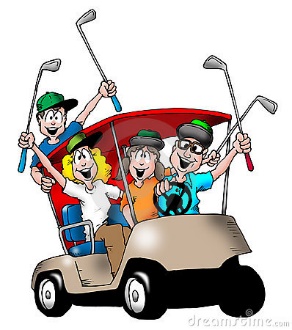 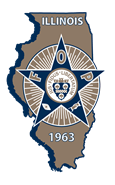 Fraternal Order of PoliceWally Rolniak Southeastern Lodge #626th Annual Rich Hall Memorial Golf Outing and FundraiserHole Sponsor Form29 June 2021Sponsorship packages are listed below with details of what’s included in each package:Platinum Level $1000 (You are an Outing Sponsor)Individual Sign indicating as a Hole Sponsor.Your company name on our master listing prominently displayed at the event.Four golf outing tickets, which include: golf, cart, lunch, dinner, complimentary beer, pop, and water on course, 2-hr open bar with dinner and door prizes.On board filled Booze 20 shot bottle cooler for beverages on day of eventEach cart will have a 12pak of Premium Brand Golf balls on the course.Your sign to read: ________________________________________________Gold Level Sponsor: $750 donationIndividual Sign indicating as a Hole Sponsor.Your company name on our master listing prominently displayed at the event.Four golf outing tickets, which include golf, cart, lunch, dinner, complimentary beer, pop and water on the course, two-hour open bar with dinner and door prizes. Your sign to read: _______________________________________________Silver Level Sponsor:  $500 donationIndividual Sign indicating as a Hole Sponsor.Your company name on our master listing prominently displayed at the event.Two golf outing tickets, which includes golf, cart, lunch, dinner, complimentary beer, pop and water on the course, two-hour open bar with dinner and door prizes. Your sign to read: _______________________________________________Bronze Level Sponsor:  $100 donationYour name on our master listing prominently displayed at the event.Your sign to read: _______________________________________________To become a Hole sponsor, please make your check payable to: F.O.P. #6 Golf Outing.Company logos can be emailed to il.wrse.fop6@gmail.com no later than 01 June 2021 for Full Color Platinum, Gold, or Silver signs.  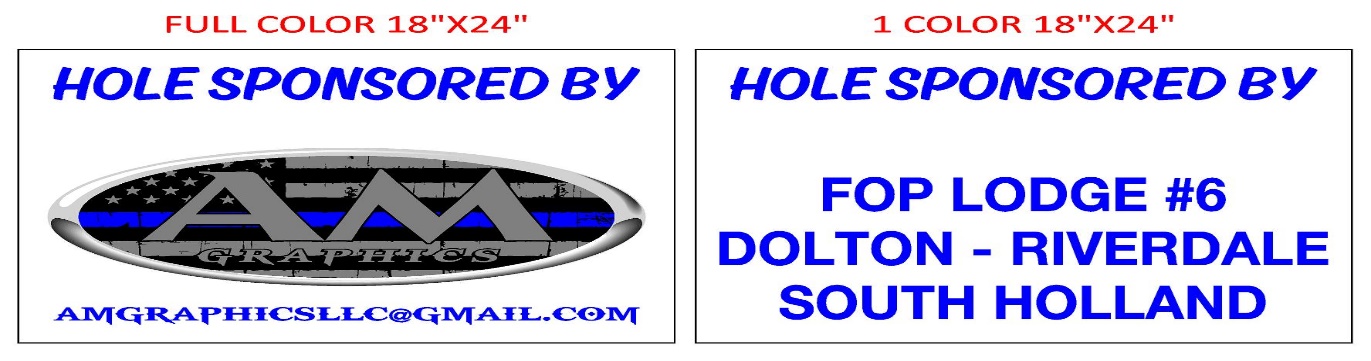 Please mail your donation to: 		 Wally Rolniak SE FOP 6		  Attn: Golf Outing Committee	    725 West 138th Street	    Riverdale, IL 60827